SCHEMA DEL PROGETTO DI DESIGN 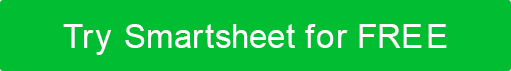 schizzi di design Programmabilancio titolo del progettonome del clientemarchioprodottopunto di contattoTelefonoE-mailindirizzo postaledel riepilogo del progetto

scopo e opportunità obiettivi

a cosa serve il progetto? dichiarazione del problema del progettotarget di riferimento 

che stiamo cercando di raggiungere?stile + tonoconcetto di designlinea temporaleScadenzeattività / eventidate importanti $                       -   DISCONOSCIMENTOTutti gli articoli, i modelli o le informazioni fornite da Smartsheet sul sito Web sono solo di riferimento. Mentre ci sforziamo di mantenere le informazioni aggiornate e corrette, non rilasciamo dichiarazioni o garanzie di alcun tipo, esplicite o implicite, circa la completezza, l'accuratezza, l'affidabilità, l'idoneità o la disponibilità in relazione al sito Web o alle informazioni, agli articoli, ai modelli o alla grafica correlata contenuti nel sito Web. Qualsiasi affidamento che fai su tali informazioni è quindi strettamente a tuo rischio.